WHITEHAVEN TOWN COUNCILClerk and Responsible Financial Officer:  Marlene JewellTelephone: 01946 67366Chairman:	Councillor C MaudlingTo: Members of Whitehaven Town CouncilYou are duly SUMMONED to attend a MEETING of WHITEHAVEN TOWN COUNCIL which will be held in THE BEACON PORTAL at THE BEACON, WHITEHAVEN on THURSDAY 27th October 2022 at 6:00pmSigned ..	--	---·Dated.?.\ :..lli??. S:-r...:.).	Q 2Marlene Jewell, Clerk and Responsible Financial OfficerAGENDAApologies for AbsenceDeclarations of InterestTo receive declarations of interest by elected Members in respect of Agenda items.If a Member requires any advice on any item involving a possible declaration of interest which could affect his/her ability to speak and/or vote he/she is advised to contact the Clerk at least 24 hours in advance of the meeting.Public ParticipationMinutes of the Council Meeting held on 29th September 2022Minutes of the Extraordinary Council Meeting held on 18th October 2022Planning ApplicationsFinance ReportQuote from Cumbria MediaQuote for Summer plantsQuote from Localiq for Summer FairQuote for St Nicholas Gardens for 2023/24 -to	followQuote for extra Grass Cutting in cemetery 2023/24AllotmentsConcerns about the level of service provided to the people of Whitehaven by GP Practices and DentistsCouncillor Ward MattersDate, Time and Place of Next Council MeetingWHITEHAVEN TOWN COUNCILMinutes of the Council Meeting held on the 29th September 2022Present: Councillor C Maudling (Chairman); Councillor E Dinsdale; Councillor J Carr; Councillor G Dinsdale; Councillor R Gill; Councillor C Hayes; Councillor B O'Kane; Councillor J RaysonM. Jewell, Clerk and Responsible Financial Officer V Gorley, Assistant ClerkGerard Richardson Press2092/22	Apologies for AbsenceApologies for absence were received from:-Councillor R Redmond Councillor G RobertsPersonal CCC MeetingIt was proposed by Councillor Gill and seconded by Councillor Carrthat the apologies for absence be accepted and noted. A vote was held and it was unanimouslyRESOLVED - That the apologies for absence be accepted and noted2093/22	Declarations of InterestCouncillor Maudling declared an interest in Agenda Item 5 as he was a member of CBC's Planning PanelCouncillor Rayson declared an interest in Item 15 as she was a member of theAllotments Advisory GroupCouncillor G Dinsdale declared an interest in Item 15 as she was a member of the Allotments Advisory Group2094/22	Public ParticipationThere was no public participation2095/22	Minutes of the Council Meeting held on 25th August 2022It was proposed by Councillor Gill and seconded by Councillor Hayes that the Minutes of the Council Meeting held on 25th August be approvedand signed by the Chairman as a correct record. A vote was held and 7 Councillors voted for the proposal and 1 Councillor abstained.RESOLVED - That the Minutes of the Council Meeting held on 25th August 2022 be approved and signed by the Chairman as a correct record2096/22	Planning ApplicationsThe Council considered a list of Planning Applications received from CBC and shown at Appendix 1.It was proposed by Councillor O'Kane and seconded by Councillor Hayes that CBC be informed that following consideration of the PlanningApplications on Schedule 1 the Council had no representations to make A vote was held and it was unanimouslyRESOLVED - That CBC be informed that following consideration of the Planning Applications on Schedule 1 the Council had no representations to make.2097/22	Finance ReportThe Council considered a Finance Report.Appendix 1 - The Assistant Clerk reported that there were 4 extra invoices to consider namely:Tall Ship La Malouine PHP ArchitectsOnline SystemsSt James Comm. Centre£300.00£4,726 for Stage 4 Tech Design and travelling expenses£72.00 Transfer IT Services£15.00 for 1 hour room hireIt was proposed by Councillor Hayes and seconded by Councillor Gillthat the invoices on Appendix 1 plus the 4 additional invoices listed above be approved and paid. A vote was held and it was unanimouslyRESOLVED - That the invoices on Appendix 1 plus the 4 additional invoices listed above be approved and paid.11.		Appendices 2 and 3 - the Council considered Appendices 2 and 3 and it was proposed by Councillor Gill and seconded by Councillor Hayes that these be approved and noted. A vote was held and it was unanimouslyRESOLVED-That Appendices 2 and 3 be approved and noted.2098/22	Traders Christmas Market EnhancementGerard Richardson gave a presentation to the Council about a proposed enhancement to the Council's Christmas Traders Market in December. He said that what he was proposing was something quite special - a firework display costing £4,000.00 on the Harbour starting at 5.00pm. which would be held over by the old lighthouse. The Harbour Commissioners and the Marina Company were in support of this. He said the display would be done to music and it was 7 years since the Town had had a firework display. Following a discussion it was proposed by Councillor Gill and seconded by Councillor Hayes that a firework display be organised on the Harbour at approx. 5.00pm on 2nd December 2022 at a cost of £4,000.00. A vote was held and it was unanimouslyRESOLVED - That a firework display be organised on the Harbour at approx. 5.00pm on 2nd December 2022 at a cost of £4,000.00.Gerard Richardson left the Meeting and did not return2099/22	Christmas Lights Switch OnCouncillor Maudling declared an interestThe Council considered a report on the Christmas Lights Switch on Event. The Clerk reported that this was originally going to be arranged by an external Committee who would have been asking the Council for a grant towards the cost but that Committee had folded and therefore the Council was beingrequested to organise the event.1.		The proposed date was 20th November 2022. However due to the uncertainty at this late stage of obtaining the necessary Road Closure Order from CCC for Lowther Street it was agreed to change both the date and the venue to Saturday 19th November 2022 in the Market Place, Whitehaven between 1.00pm and 6.00pm.11.		3 quotes had been taken from suppliers for the hire of a stage and sound system. 1 supplier did not quote and the other 2 quotes were as follows Supplier 1 - £3,500.00 plus VATSupplier 2 - £1,060.00 plus mileage of £192.00It was proposed by Councillor Gill and seconded by Councillor O'Kane that the quote from Supplier 2 in the sum of £1,060.00 plus mileage of£192 be accepted. A vote was held and it was unanimouslyRESOLVED -That thequote from Supplier 2 in the sum of £1,060.00 plus mileage of £192 be accepted.m.	CFM had given a quote of £1,570.00 plus VAT for a promotional package for the event and it was proposed by Councillor Gill and seconded by Councillor Carr that this quote be accepted. A vote was held and it was unanimouslyRESOLVED-that the quote from CFM in the surfm of £1,570 plus VAT be accepted1v.	Three quotes had been sought for a generator to service the stage and sound system as followsSupplier 1 £240 but the supplier did not work weekends so would want todeliver it to the Council on the Friday and pick it up the following MondaySupplier 2 £200 including delivery and collection on the day Supplier 3	£190 including delivery and collection on the dayIt was proposed by Councillor Gill and seconded by Councillor Maudling that the quote from Supplier 3 be accepted. A vote was held and it was unanimouslyRESOLVED -That thequote from Supplier 3 be accepted.v.	Top -up Council Insurance for the event was £224.00 and this was approved.v1.		ABBA Tribute Group. Two quotes had been received as follows Supplier 1 £1,300.00 including £100 booking feeVerbal quote of between £800.00 to £1,200It was proposed by Councillor G Dinsdale and seconded by Councillor Gill that the Council books an available ABBA Tribute Group costing between £800 and £1200 including any booking fee. A vote was held and it was unanimouslyRESOLVED - That the Council Books an available ABBA Tribute Group costing between £800 and £1200 including any booking fee.vu.		The Council has a contract with a security firm for the provision of security guards at its events and it was proposed by Councillor Gill and seconded by Councillor Hayes that 2 security guards be booked for the event between 11.00am and 6.00pm. A vote was held and it was unanimouslyRESOLVED - That 2 security guards be booked for the event between 11.00am and 6.00pm.vm.	The following points were notedThere was no charge/fee payable for Taylor's FairCouncillor Maudling had contacted most local businesses who had confirmed that they would be open on Sunday (not applicable now)Councillor Maudling would be organising extra volunteer stewards for the eventCouncillor Maudling confirmed that the upstairs of the Yellow Earl could be used as a central point for any lost childrenThat a response was awaited from St John's Ambulance as to whether they could provide first aiders for the event and any costThat risk Assessments were being prepared for the eventThat Councillor Maudling would be contacting local contractors to see if they could supply the Council with barriers free of charge2100/22	Quotes for MarqueesThe Council considered a report on quotes for the provision of marquees for Council events in 2023. 4 quotes were sought but only 2 were received as follows:-Company A gave quotes for all sizes of marquees, flooring, chairs, and trestle tables with no charge for deliveryCompany B gave quotes for all sizes of marquees and flooring but not for chairsor trestle tables and charged for deliveryIt was proposed by Councillor Gill and seconded by Councillor G Dinsdale that the quote from Company A be accepted. A vote was held and it was unanimouslyRESOLVED - That the quote from Company A be accepted.2101/22	Quotes for Security for Events in 2023The Council considered a report on quotes received for security provision at Town Council Events in 2023. However despite reminders being sent only one firm submitted a quote. They quoted an hourly rate of£ 17.50 per hour per operative. It was proposed by Councillor Gill and seconded by Councillor Maudling that the quote of £17.50 per hour per operative be accepted for security provision in 2023. A vote was held and it was unanimouslyRESOLVED-That the quote of £17.50 per hour per operative be accepted for security provision in 2023.2102/22	Quote for Advertising in The Cumbria GuideThe Council considered a report on a quote received for advertising in The Cumbria Guide in 2023/24. The quote of £3,690.00 for 6 full page adverts including artwork and design was the same as for 2022/23 provided that the Council agreed to the quote at this point. Councillors thought that they received good service and it was proposed by Councillor Gill and seconded by Councillor Hayes that the_quote of £3,690.00 for 6 full page adverts in The Cumbria Guide including artwork and design for 2023/24 be accepted.RESOLVED-That the_quote of £3,690.00 for 6 full page adverts in The Cumbria Guide including artwork and design for 2023/24 be accepted.2103/22	Quotes for Appointment of Internal AuditorThe Council considered a report on quotes received for the appointment of an Internal Auditor for 2023/24. 3 quotes had been sought but only 2 quotes had been received as follows:Quote A	£250.00 plus milage at 45p per mileQuote B	£550.00It was proposed by Councillor Gill and seconded by Councillor Maudling that a letter of thanks be sent to the current Internal Auditor for all her help and advice and that Quote B be accepted. A vote was held and it was unanimouslyRESOLVED - That a letter of thanks be sent to the current Internal Auditor and that Quote B be accepted2104/22	Former Editors OfficeThe Council considered a report on the Lease of the Former Editor's Office in the Council building and heard that the Solicitors for Newsquest had given Notice to terminate the Lease they had entered into with the Council with effect from 30th November 2022. This was due to a change in the editorial structure and going forward the office would not be required as staff would be required to work from home. The Council heard that although Newsquest had decorated the office and furnished and equipped it they had never actually occupied it. It was proposed by Councillor Gill and seconded by Councillor Rayson that Newsquest be asked to pay the rent for 10 months. A vote was held and it was unanimouslyRESOLVED - That Newsquest be asked to pay the rent for 10 months.2105/22	Remembrance SundayThe Council considered a report on the preparations for Remembrance Sundayand considered several proposals.1.	It was proposed by Councillor Gill and seconded by Councillor Hayes that the donation to the Royal British Legion for each poppy wreath be £30.00 A vote was held and it was unanimouslyRESOLVED - That the donation to the Royal British Legion for each poppy wreath be £30.0011.	It was proposed by Councillor Hayes and seconded by Councillor Carr that in addition to coffee, tea and biscuits that 6 platters of sandwiches be provided in the Church Hall following the church service. A vote was held and it was unanimouslyRESOLVED - that in addition to coffee, tea and biscuits that 6 platters of sandwiches be provided in the Church Hall following the church service.111.	It was proposed by Councillor Maudling and seconded by Councillor Carr that payment of £210.00 be authorised to the Whitehaven Brass Band for their attendance on Remembrance Sunday. A vote was held and it was unanimouslyRESOLVED -That payment of £210.00 be authorised to the Whitehaven Brass Band for their attendance on Remembrance Sunday.2106/22	AllotmentsThe Council considered a report on quotes received for asbestos removal on an allotment site, a request to re-instate a fence back to the original allotment plot boundary and quotes received for the provision of skips to the allotment sites.The Council had received 2 quotes for the removal of asbestos from an allotment siteCompany A quoted £580.00 plus VATCompany B quoted £975.00 plus VATFollowing a discussion it was proposed by Councillor Gill and seconded by Councillor Hayes that the quote from Contractor A in the sum of £580.00 plus VAT be accepted. A vote was held and it was unanimouslyRESOLVED - That the quote from Contractor A in the sum of £580.00 plus VAT be accepted.The Council considered removing an old damaged fence and installing a new fence to the original boundary line of the allotment plot. Councillor Rayson expressed reservation about this and it was proposed by Councillor Gill and seconded by Councillor Rayson that the Allotment Advisory Group have asite visit to the Allotment site and that the decision be deferred to the next meeting of the Council. A vote was held and it was unanimouslyRESOLVED - that the Allotment Advisory Group have a site visit to the Allotment site and that the decision be deferred to the next meeting of the Council.The Council were informed that 3 quotes had been sought for the delivery and collection of 12-yard waste skips to each allotment site in October 2022 and March/April 2023. Only one quote was received for £270.00 plus VAT per skip for October 2022 with quotes being required at a later date for skips in March/April 2023. It was proposed by Councillor Gill and seconded by Councillor Hayes that the quote of £270.00plus VAT per skip for October 2022 be accepted. A vote was held and it was unanimouslyRESOLVED - that the quote of £270.00plus VAT per skip for October 2022 be accepted.Councillor Rayson left the Meeting and did not return2107/22	Quotes for Replacement Bulbs for FestoonThe Council considered a report on quotes for replacement bulbs for the festoon. Four suppliers had been asked for quotes for providing 300 x 230v LED bayonet cap lamps to replace/repair the lamps on the festoon cabling and these were as follows:-Supplier A Supplier B Supplier C Supplier Ddid not stock this voltage£897.00 + £15.00 delivery+ VAT£780.00 + £15.00 delivery+ VAT£897.00 + delivery charge + VATIt was proposed by Councillor Gill and seconded by Councillor Maudling that the quote from Supplier C in the sum of £780.00 + £15.00 delivery+ VAT be accepted. A vote was held and it was unanimouslyRESOLVED - that the quote from Supplier C in the sum of £780.00 + £15.00 delivery + VAT be accepted.2108/22	Street Name and NumberingThe Council considered a report on a request from CBC for comments on proposed street name and numbering for a development on land at Edgehill Park, Whitehaven. It was proposed by Councillor Maudling and seconded by Councillor Gill that CBC be informed that there were no objections to the proposed street name and numbering for the development at land at Edgehill Park, Whitehaven. A vote was held and it was unanimouslyRESOLVED - That CBC be informed that there were no objections to theproposed street name and numbering for the development at land at Edgehill Park, Whitehaven.2109/22	Recommendations from Policy and Resources and Finance CommitteeThe Council considered a report containing the recommendations made by the Policy and Resources and Finance Committee held on 27th September 2022. It was proposed by Councillor Maudling and seconded by Councillor Hayes that the recommendations made be approved. A vote was held and it was unanimouslyRESOLVED - That the recommendations made be approved.2110/22	Recommendations from Events Advisory Group for Events in 2023The Council considered a report on recommendations made by the Events Advisory Group for Events in 2023.PROPOSED EVENTS:-	COSTCUMBRIAN TRADERS DAYSLeyland Bus Event (date to be determined)RECOMMENDED-APPROVAL SUBJECT TO FULL DETAILS BEING PRESENTED TO FULL COUNCIL WHEN AVAILABLEFriday 26th May 2023 (Spring Bank Holiday Weekend)Marquee Hire x 2 Approx £2,295.00 2 security guards 8.00pm to 6.00am£350.00RECOMMENDED-APPROVALThursday 29th June 2023 - Science shows	Marquee Hire x 2Approx £2,295.00 Flooring Approx£545.00RECOMMENDED-APPROVALFriday 30th June 2023 - Traders MarketRECOWvIBNDED -APPROVEDFriday 30th June 2023 -Antiques MarketRECOMMENDED-APPROVAL28th July 2023RECOWvIBNDED - APPROVALFriday 25th August 2023Chair hire £1.50 eachTrestle table£6.50 each2 security guards 7.00pm to 6.00am£385.00No extra marquee charge - included in above cost2 security guards 8.00pm to 6.00am£350.00Marquee Hire x1 Approx £800.00Marquee Hire x 2 Approx £2,295.00 2 security guards 8.00pm to 6.00am£350.00Marquee Hire x 2 Approx £2,2952 security guards 8.00pm to 6.00am£350.00RECOMMENDED-APPROVALFriday 8th December 2023 Enhanced Christmas MarketMarquee Hire x 2 Approx £2,295.00 2 security guards 7.00pm to 6.00pm£385RECOMMENDED-APPROVALIt was proposed by Councillor Hayes and seconded by Councillor E Dinsdale that Events numbered 1 (i)-{viii) above be approved. A vote was held and it was unanimouslyRESOLVED -That Events numbered! (i)-{viii) above be approved.WHITEHAVEN SUMMER FAIRThursday 20th to Sunday 23rd July 2023 for Continental Market and Taylors Fair on HarbourRECOMMENDED-APPROVALThursday 20th to Sunday 23rd July in St Nicholas Gardens bouncy castles for children and possibly an ice cream stallRECOMMENDED-APPROVALMonday 17th July to Sunday 23rd July 2023 in St Nicholas Gardens an open air photo exhibition with selected photos on stakes in the Gardens and remaining photos be offered on loan to shop windows as a trail for the full weekRECOMMENDED-APPROVALAt the Continental Market and Fair it is proposed to have a TC Gazebo on the Marina with the pop up front desk and a couple of seats to be used as an Event Information Office and TC branded. The Harbour Team will be asked if they wish to be involved in this and if they can assist in any way.RECOMMENDED-APPROVALThe cost to brand the pop up desk and a sign for the gazebo is approx. £250 but if dates are kept off these can then be used for future events.RECOMMENDED-APPROVALStreet Theatre for 2 days on the Friday and Saturday at a cost of approx. £1500RECOMMENDED-APPROVALGerard Richardson is also looking into the possibility of bringing a double decker bus bar to the event. They would take the bar revenue but his shop would sponsor part of the cost and use the top deck as a corporate drop in for clients.Alternatively the Council could either take the sponsorship on or split the cost and the days. The cost of hiring the bus is estimated at approx.£1500 plus approx £300 for refreshments for guests.RECOMMENDED - That this be noted and considered again when full details are availableIt was proposed by Councillor Gill and seconded by Councillor E Dinsdale that the recommendations contained in 2 (i) to (vii) above be approved. A vote was held and it was unanimouslyRESOLVED - That the recommendations contained in 2 (i) to (vii) above be approved.TALL SHIP EVENT IN AUGUST 2023Following the successful visit of the Tall Ship HMS La Malouine in August dates are awaited for Tall Ship events in Barrow and Liverpool in 2023. It is likely that visits to Whitehaven will be for a couple of days midweek rather than the weekend but if it is possible to secure 2 Tall Ships (same one as this year plus a replica of HMS Pickle) it is suggested that stalls be invited along the harbour front and this would be a joint event with Whitehaven Harbour Commissioners and Whitehaven Marina and led by Whitehaven Town Council.The costs of this are estimated as follows:-2 security guards for 2 nights security from 8.00pm to 6.00am -£350.00£200 for Whitehaven Brass Band£400 for sea shantiesDancers for the Hornpipe - no charge use local schools RECOMMENDED - APPROVALIt was proposed by Councillor Gill and seconded by Councillor E Dinsdale that the recommendations contained in 3 (i) above be approved. A vote was held and it was unanimouslyRESOLVED - that the recommendations contained in 3 (i) above be approved.MARKETING BUDGET AND SCHEDULEGerard will be talking to Sellafield about increasing their support for these events which in turn will alleviate some of the cost.In Cumbria - 2 adverts covering the March and May 2023 Editions with a request for an editorial piece on the Council's ongoing events to enhance town centre trade. Cost approx. £5-£600RECOMMENDED-APPROVALWhitehaven News print and online package to promote the Summer Fair. No quote has been received for this yet but it is suggested that no more than £1,000 is spent direct with them across their various online and print titles as a one off promotion to run 2 weeks prior to the summer fair.RECOMMENDED-APPROVALCumbria Guide -The same as for 2022 for the regular adverts plus £600 to support their live walkabouts and online direct promotions.RECOMMENDED-APPROVALFacebook-Recommended that £400 for the year to enhance and promote selected TC posts in bundles of £50RECOMMENDED - APPROVAL AND THAT THIS BE LINKED WITH INSTAGRAMCFM-recommended that spend approx. £1500 for a good one week spread prior to the fairRECOMMENDED-APPROVALGerard is happy to donate £300 of the local books for the Council to offer to BBC Cumbria if they would like to do some giveaways while monitoring our eventsNOTEDIt is suggested that the Harbour Commissioners be asked to contribute £300 towards the marketing costs. The content of all adverts will be scripted by the Town Council but will acknowledge the Harbour Commissioners.RECOMMENDED-APPROVALIt was proposed by Councillor E Dinsdale and seconded by Councillor Maudling that the recommendations contained in 4 (i) to (viii) be approved. A vote was held and it was unanimouslyRESOLVED - That the recommendations contained in 4 (i) to (viii) be approved.2111/22	Concerns about the Level of Service provided to the people of Whitehavenby GP Practices and DentistsFurther to Minute 2081/22 it was reported that CBC's Overview and Scrutiny Committee were meeting on 29th September 2022 to discuss their ongoing and future Task and Finish Groups and to consider a suggestion that Copeland create a similar Group to Allerdale.Councillor Roberts had also informed the Clerk that he had recently attended Allerdale Borough Council's Overview and Scrutiny Committee Meeting and that the finalised report by their Task and Finish Group on this issue would be presented to their next meeting on 14th October 2022 which Councillor Roberts would be attending and would be reporting back to the Council on the result.There were no decisions made as these were information items.2112/22	Councillor Ward MattersCouncillor Hayes said there had been a problem with rats on Kells but that CBC was on the case11.	Councillor Gill said that after years and years he had been working closely with County Councillor Mike Hawkins regarding the roads and that the work was going to be done this financial year111.	Councillor E Dinsdale said that he had been updated by a resident and that the light issue was going to be resolved in the second week in October.1v.	Councillor E Dinsdale said there were issues around recycling dates and the dates for collection constantly being brokenv.		Councillor Maudling complained about the lack of Post Office service in Whitehaven and said this Saturday WH Smiths had not been open at all and the previous Saturday it had closed at 12 noon and that this had been going on for some time and asked if the Town Council could send a message to the powers that bev1.		Councillor O'Kane said that the situation at St James School ia a typical thing of all primary schools in our area. He said at the bottom of Victoria Road it was horrendous and that he had put a formal complaint in to CCC to ask CCC to look at the situation at ST James. He said he had seen a Traffic Warden in town and had asked him to go up to St James at around 3.00pm but the Traffic Warden said he could not because in Whitehaven Traffic Wardens had to go around in pairs. Councillor O'Kane said that this cuts down the effectiveness of Traffic Wardens in Town. He said he had received an email from CCC to say the matter was closed.Councillor O'Kane referred to the need for a meeting with the Local Committee which was now urgent because next month there would be a full review for Whitehaven and he said the whole town needed a complete review and unless the Council did something nothing would get done.Councillor O'Kane said the Council must meet with the Local Committee. Councillor Maudling said the Council would ask for an urgent meetingwith the Local Committee. Councillor O'Kane asked the Clerk to find out the dates for the TRO.vn.	Councillor O'Kane said that the hedges at Bleach Green had still not been cut and were a disgrace.vm.		Councillor G Dinsdale referred to the allotment site at Cartgate and said it had lots of trees growing out of the hedges. The Assistant Clerk said they were cut twice a year but that she would ask the Rangers to have a look at it.2113/22	Date Time and Place of next MeetingThe next Council Meeting would be on 27th October 2022 at 6.00pm at the Beacon Portal, Whitehaven.The Meeting closed at 8.00pmChairmanWHITEHAVEN TOWN COUNCILMinutes of the Council Meeting held on the 18th October 2022Present: Councillor C Maudling (Chairman); Councillor R Gill; Councillor C Hayes; Councillor B O'Kane; Councillor G RobertsM. Jewell, Clerk and Responsible Financial Officer V Gorley, Assistant ClerkMember of the public2114/22	Apologies for AbsenceApologies for absence were received from:-Councillor J Rayson Councillor J Carr Councillor C Walmsley Councillor E Dinsdale Councillor G DinsdalePersonalWork Commitments Work Commitments Family Commitment Family CommitmentIt was proposed by Councillor Gill and seconded by Councillor Hayesthat the apologies for absence be accepted and noted. A vote was held and it was unanimouslyRESOLVED - That the apologies for absence be accepted and noted2115/22	Declarations of InterestCouncillor Roberts declared that he was a member of CCC2116/22	Public ParticipationThere was no public participation2117/22	Christmas Switch on EventCouncillor O'Kane came into the MeetingThe Clerk gave a verbal update on the position with regard to the Christmas Switch on Event as follows:-The event will be held on 19th November 202211.		The Times have had to be changed from 1pm to 6.00pm to 12 noon to 5.00pm as CCC had informed the Town Council that the road closure for the Market Place was 7.OOam to 6.00pm and therefore the Market Place had to be cleared and open to vehicular traffic from 6.00pm111.	The stage and sound system had been bookedIV.	The CFM promotional package had been bookedv.	Councillor Maudling had booked an Abba Tribute Act called Abba Goldz duo comprising 2 girls at a total cost of £650.00v1.	Councillor Maudling would be organising barriers for Roper Street and the top of the Market Placevu.		The generator had been booked although we had to accept a higher quote of £200 as the contractor whose quote of £190.00 was approved by the Council subsequently informed us that they did not deliver or collect on a Saturday so the Council was asked to approve the additional expenditure of £10.00vm.		Councillor Maudling would be arranging the local artistes who will be performing on stage and these would be included in the advertising/promotion of the eventIx.		2 Security Guards had been booked from 10.00am to 5.00pm but those hours may have to be extended depending on what the Police sayx.	Taylors Fair had been organised for the harbour with the agreement ofJohn Baker. We are waiting for details of the actual rides and details of insurance from Mr TaylorXI.	Some local businesses in the Market Place had been informed and it is proposed to send a letter to them allxii.	Councillor Maudling would be organising some extra volunteer stewards for the eventx111.	The St Johns Ambulance had been contacted for first aid provision and an application form had been filled in and we are now waiting for a quote from themXIV.	Risk Assessments were being preparedxv.	A preliminary plan had been submitted to the SAG GroupXVI.	 An Event Management Plan was being prepared for submission to SAG xvu.	Following conversations with some shop owners it is proposed to movethe location of the stage from the top of Market Place to outside and between the Copeland Offices and the Pharmacy.xvm.		Councillor Maudling had arranged for 2 Christmas trees to be delivered to St Nicholas Gardens but the actual date of delivery was not known yet.It was proposed by Councillor Gill and seconded by Councillor Hayes that the action taken in i to xviii above be approved and noted. A vote was held and itwas unanimouslyRESOLVED - That the action taken in i to xviii above be approved and noted.2118/22	Remembrance SundayThe Council considered a report on increasing the number of food platters previously agreed (6) for Remembrance Sunday. It was proposedby Councillor O'Kane and seconded by Councillor Gill that the number of sandwich platters be increased from 6 to 14 for Remembrance Sunday. A vote was held and it was unanimouslyRESOLVED - That the number of sandwich platters be increased from 6 to 14 for Remembrance Sunday.2119/22	Council OfficesThe Clerk referred to 3 recent emails sent to Councillors concerning issues raised by the Architect which needed urgent action as followsProvision of a dedicated fire escape down a separate corridorA tea point on the first floorRequirement for a drainage CCTRV condition survey and detailed CAD Planand said that those Councillors who replied had been in agreement with the Architect's proposals and agreed that the quote from Contractor B for the drainage survey be accepted. It was proposed by Councillor Gill and seconded by Councillor Maudling that retrospective approval be given for the actions taken. A vote was held and it was unanimouslyRESOLVED - That retrospective approval be given for the actions taken.2120/22	Bus ShelterThe Council considered an update report on the damaged bus shelter at Main Street, Hensingham. A claim had been submitted to the Council's insurers and payment was imminent. Stagecoach had informed the Council that this bus shelter was no longer used and a request from CCC's Bus Infrastructure Officer had been received asking if the Town Council would consider funding a bus shelter outside the Independent Living Scheme for over 55s at Red Lonning.It was proposed by Councillor Hayes and seconded by Councillor Roberts that permission to install the bus shelter at Red Lonning be approved provided that permission is given by the land owner, the CCC Panel agree to it and if so that 3 quotes are sought from manufacturers and reported to full Council for consideration. A vote was held and it was unanimouslyA vote was held and it was unanimouslyRESOLVED - That the invitation to quote for 2023/24 be sent out as normal for bidding purposes and that next year the Council will seek to work with the Unitary Authority to clarify the situation regarding their property.2124/22	Promoting the TownThe Council were asked to consider an attached design to promote and support the Town. The Council's logo would be on this. It was proposed by Councillor Gill and seconded by Councillor Maudling that the promotional design be approved and widely circulated. A vote was held and it was unanimouslyRESOLVED - That the promotional design be approved and widely circulated.2125/22IN PRIVATEThat prior to the following item of business the Chairman will move the following resolution:That in view of the special or confidential nature of the business about to be transacted it is advisable in the public interest that the public and or press be instructed to withdraw. Councillor Hayes proposed this and Councillor Roberts seconded it. A vote was held and it was unanimouslyRESOLVED - That in view of the special or confidential nature of the business about to be transacted it is advisable in the public interest that the public and or press be instructed to withdraw.2126/22	Contract for 2 OperativesThe Clerk gave a verbal report on the present service contract with CBC for the Ranger and Assistant Ranger which would expire on 31st March 2023. It was proposed by Councillor Hayes and seconded by Councillor Maudling that a service specification be sent out to CBC and asking for a quote for 2 operatives to carry out work for the Council for 2023/2024. A vote was taken and it was unanimouslyRESOLVED - That a service specification be sent out to CBC asking for a quote for 2 operatives to carry out work for the Council for 2023/2024.The Meeting closed at 6.30 ChairmanWTC 27/10/2022Item 6Planning Application for Consideration by Whitehaven Town CouncilApplication Number 4/21/2427/0B 14/22/2359/0Fl4/22/239 l/TPO4/22/2397/0B1DetailConsultation on Additional and Amended Information for Planning Application: VARIATION OF CONDITION 3 (HOURS OF OPERATION) IN RELATION TO PLANNING APPROVAL 4/17/2083/0Fl - CHANGE OF USE FROM STORAGE BUILDING (Al) TO CROSSFIT GYM (D2).ARGO FITNESS, COACH ROAD, WHITEHAVENConsultation on Additional and Amended Information for Planning Application: ERECTION OF 40 DWELLINGS COMPRISING 24 NO. TWO BED BUNGALOWS, 4 NO. THREE BED BUNGALOWS AND 12 NO. TWO BED HOUSES AND ASSOCIATED EXTERNAL WORKS INCLUDING THE DEMOLITION OF 2 PAIRS OF SEMI- DETACHED HOUSESLAND AT FELL VIEW AVENUE AND WINDERMERE ROAD, WHITEHAVENREDUCTION OF A MATURE COPPER TREE SITUATED WITHIN A CONSERVATION AREA MOSS BANK, BACK CORKICKLE, WHITEHAVENVARIATION OF CONDITION 2 (PLANS - TO REMOVE DORMER WINDOW & REPLACE WITH MASONRY GABLE) OF PLANNING APPROVAL 4/22/2176/0Fl PROPOSED TWO STOREY EXTENSION TO PROVIDE ADDITIONAL LIVING ACCOMMODATION & GARAGE EXTENSION WITH BALCONY OVER8 ASH GROVE, WHITEHAVENApplication Number 4/22/2398/0Fl4/22/2399/0Ll4/22/2401/0F14/22/2404/0B14/22/2411/0FlDetailCONVERSION INTO SINGLE LUXURY DWELLING FORMER METHODIST CHURCH, LOWTHER STREET, WHITEHAVENLISTED BUILDING CONSENT FOR WORKS ASSOCIATED WITH THE CONVERSION OF FORMER METHODIST CHURCH INTO SINGLE LUXURY DWELLINGFORMER METHODIST CHURCH, LOWTHER STREET, WHITEHAVENSINGLE STOREY EXTENSION19 LEANDER CLOSE, WHITEHAVENVARIATION OF CONDITION 2 (PLANS - ADDITION OF EXTERNAL DECKING & STEPS) OF PLANNING APPLICATION 4/21/2251/0Fl SINGLE STOREY SIDE EXTENSION90 HOLLY BANK, WHITEHAVENSINGLE STOREY SIDE EXTENSION & ALTERATIONS FOR GROUND FLOOR BEDROOM, EN-SUITE AND UTILITY ROOM WITH RAMPED ACCESS49 BALMORAL ROAD, WIDTEHAVENWTC 27/10/2022Item 7FINANCIAL REPORT1.0	INTRODUCTIONAuthorise the payment of all invoices as listed in Appendix 1.The Council is asked to note the cashbook as reconciled with the bank account as shown at Appendix 2 together with income and expenditure at Appendix 3.0	FINANCIAL POSITIONThe bank reconciliation was carried out on 19th October 2022. This shows a balance of £433,805.83. There are currently payments totalling £5,012.41 waiting to be cleared.The balance in the deposit account is £453,327.71.0	RECOMMENDATION3.1	The invoices listed and shown in Appendix I be approved and authorised for payment.3.2	The Cashbook (Appendix 2) and the Income and Expenditure (Appendix 3) be noted.27/10/2022Appendix 1Invoices for Consideration by Whitehaven Town Council£	15,464.53WHITEHAVEN TOWN COUNCIL CASH BOOK FROM 1 APRIL 2022APPENDIX 2DateApril-202201.04.202201.04.202201.04.20224	01.04.20225	01.04.20226	01.04.20227	01.04.20228	01.04.2022Ref	PayeeBACS Eden Springs UK LtdBACS Sharp Business Systems UK Pie 1080 Copeland Borough Council 1081 Copeland Borough Council 1082 Copeland Borough Council BACS Mrs V GorleyBACS Mrs V GorleyBACS Westcom ITEmployees/	Supplies/ Allowances Premises Services 3rd Party1.8051.357.657.65270.00Ground Grants	Allotmts Maint597.85CivicHospitalityRanger/SO W.I.B1832.522771.20WardGrants	ElectionsEnvironmentalImprovements	Events	ContingenciesReserves	Net Total	VAT£	1.80  ££	51.35 ££	597.85 ££	1,832.52£	2,771.20£	7.65£	7.65£	270.00 £Total0.36 £10.27  £119.57 £366.50 £554.24  £££54.00  £2.1661.62717.422,199.023,325.447.657.65324.00Min. Ref. 1973/22 (i)1973/22 (i)1973/22 (i)1973/22 (i)1973/22 (i)1973/22 (i)1973/22 (i)1973/22 (i)9	01.04.202210	01.04.202211	01.04.202212	01.04.202213	01.04.202214	01.04.202215	01.04.202216	06.04.202217	06.04.20221083 Copeland Borough Council BACS CALCBACS VikingBACS Mrs V Gorley BACS Mrs V Gorley BACS Mrs V Gorley BACS CALCBACS  The Fairly Famous Family LtdBACS  Whitehaven and District Amateur Operatic Society20.00184.4415.1599.7920.0010603.7560.721000.001350.00£  10,603.75£	20.00£	60.72 ££	184.44£	15.15£	99.79£	20.00£	1,350.00  ££	1,000.00£  10,603.75£	20.0012.14 £	72.86£	184.44£	15.15£	99.79£	20.00270.00  £	1,620.00£	1,000.001973/22 (i)1973/22 (i)1973/22 (i)1973/22 (i)1973/22 (i)1973/22 (i)1973/22 (i)1960/22 (2)1985/2218	06.04.202219	12.04.202220	13.04.202214.04.202214.04.202214.04.202221	19.04.202222	19.04.2022May-202223	04.05.202224	04.05.202225	04.05.202226	04.05.202227	04.05.202228	04.05.202229	04.05.202230	04.05.202231	04.05.202232	04.05.202233	04.05.202234	04.05.202235	04.05.202236	09.05.202213.05.202213.05.202213.05.202237	16.05.202238	17.05.202239	19.05.202240	28.05.202241	28.05.202242	28.05.202243	31.05.202244	31.05.202245	31.05.202246	31.05.202247	31.05.202248	31.05.202249	31.05.2022so	31.05.202251	31.05.202252	31.05.202253	31.05.202254	31.05.202255	31.05.202256	31.05.202257	31.05.202258	31.05.202259	31.05.202260	31.05.202261	31.05.202262	31.05.202263	31.05.202264	31.05.202265	31.05.202266	31.05.202267	31.05.2022BACS The Georgian House Hotel DD	Water PlusBACS Newsquest Media Group BACS StaffBACS HMRCBACS Cumbria LGPS DO	BTGroupDO	Crown Gas & OilBACS  Eden Springs UK LtdBACS Sharp Business Systems UK Pie BACS Thomas Graham & Sons Limited BACS VikingBACS Viking BACS CALCBACS Cumbria Media1084 Copeland Borough Council 1085  Copeland Borough Council1086 Copeland Borough Council• VOID 1087 Copeland Borough Council1088  Copeland Borough CouncilBACS Zurich Municipal BACS Gifts 2 Impress Ltd BACS StaffBACS HMRCBACS Cumbria LGPS DO	Crown Gas & Oil1089 Copeland Borough Council DO	BTGroupDO	Water PlusDO	Water PlusDO	Water PlusBACS Eden Springs UK Ltd BACS Cumbria LoosBACS  Derwent Recycling Services LtdBACS Derwent Recycling Services Ltd BACS Derwent Recycling Services Ltd BACS Derwent Recycling Services Ltd 1090 Mrs Julie Hartley - VOID1091  Copeland Borough Council1092 Copeland Borough Council 1093 Copeland Borough Council 1094 Copeland Borough Council BACS Sharp Business Systems UK Pie BACS Support Warehouse Limited BACS Mrs V GorleyBACS Mrs V Gorley BACS Mrs V Gorley BACS Mrs V Gorley BACS Mr CJ Hayes BACS Mr CJ Hayes BACS Mr CJ Hayes BACS Mr CJ Hayes BACS VikingBACS Cumbria Media BACS PHP Architects LtdBACS POD (North West) Ltd5012.772020.75768.145012.162021.36768.1412.567.2434.201.353.602.70329.41420.00259.713391.00219.0073.431.8044.5632.9044.901914.9868.003157.2972.811.8049.0487.20159.0094.3068.00179.00221.23600.6753.0513.34240.00240.00240.00240.00600.671704.591704.591855.832917.162917.161855.83100.00661.60349.0020.33500.00£	100.00 ££	221.23£	219.00 ££	5,012.77£	2,020.75£	768.14£	73.43 ££	329.41 ££	1.80 ££	44.56 ££	179.00 ££	32.90  ££	44.90 ££	1,914.98£	68.00£	1,704.59  ££	600.67 ££	1,855.83  ££	420.00 ££	3,157.29£	661.60 ££	5,012.16£	2,021.36£	768.14£	259.71 ££	2,917.16 ££	72.81 ££	53.05£	81.36 £13.34£	1.80  ££	349.00 ££	240.00 ££	240.00 ££	240.00 ££	240.00 ££	1,704.59  ££	600.67 ££	2,917.16  ££	1,855.83  ££	49.04  ££	87.20  ££	12.56£	7.24£	20.33£	159.00£	34.20£	1.35£	3.60£	2.70£	94.30 ££	68.00£	3,391.00  ££	500.00 £20.00£43.80  £££14.69 £65.88  £0.36  £8.91 £35.80  £6.58 £8.98 £££340.92  £120.13  £371.17 £84.00 ££132.32  £££51.94  £583.43  £14.56 ££2.67  ££0.36 £69.80  £48.00  £48.00  £48.00  £48.00  £340.92  £120.13 £583.43 £371.17  £9.81 £17.44 ££££££££9.36 ££678.20  £100.00 £120.00221.23262.805,012.772,020.75768.1488.12395.292.1653.47214.8039.4853.881,914.9868.002,045.51720.802,227.00504.003,157.29793.925,012.162,021.36768.14311.653,500.5987.3753.0584.0313.342.16418.80288.00288.00288.00288.002,045.51720.803,500.592,227.0058.85104.6412.567.2420.33159.0034.201.353.602.70103.6668.004,069.20600.001980/22 (iv)Contract 1979/221931/21(i)HMRC 6317/17 (ii)Contract Contract1997/22 (i)1997/22 (i)1997/22 (i)1997/22 (i)1997/22 (i)2000/221997/22 (i)1997/22 (i)1997/22 Ii) VOID 1997/22 (i)1997/22 (i)1998/221997/22 (i)1931/21(i) HMRC 6317/17 (ii)Contract 1997/22 (i)Contract Contract Contract Contract 2014/22 (i)2014/22 (i)2014/22 (i)2014/22 (i)2014/22 (i)2014/22 (i)2014/22 (i)2014/22 (i)2014/22 (i)2014/22 (i)2014/22 (i)2014/22 (i)2014/22 (i)2014/22 (i)2014/22 (i)2014/22 (i)2014/22 (i)2014/22 (i)2014/22 (i)2014/22 (i)2014/22 (i)2014/22 Ii)2014/22 (i)2014/22 (i)68	31.05.202269	31.05.202270	31.05.2022June-202271	12.06.2022BACS The Community Centre - Red Lanning BACS Bee UniqueBACS The Community Centre - Red LanningBACS  Water Plus500.00931.9051.12250.00250.00500.00931.90£	51.12£	250.00£	500.00£	931.9051.12Ward Grant Mayors Allowance GrantContract72	13.06.202215.06.202215.06.202215.06.202273	17.06.202274	18.06.202275	19.06.202276	22.06.202277	22.06.2022Julv-2022BACS Whitehaven Harbour Commissioners Car Park BACS StaffBACS HMRCBACS Cumbria LGPS BACS Mrs Julie Hartley DD	Crown Gas & Oil DD	 BTGroupDD	Water PlusDD	Water Plus5012.562020.96768.14154.5941.3443,95250.006.722500.00£	2,500.00£	5,012.56£	2,020.96£	768.14£	250.00£	154.59 £43.95  ££	41.34  ££	6.72£	2,500.00£	5,012.56£	2,020.96768.14£	250.007.73  £	162.328.79  £	52.741.34  £	42.68£	6.721931/21(i) HMRC 6317/17 (ii)replacementContract Contract Contract Contract78	05.07.202279	05.07.202280	05.07.202281	05.07.202282	05.07.202283	05.07.202284	01.07.202285	05.07.202286	05.07.202287	05.07.202288	05.07.202289	05.07.202290	05.07.202291	01.07.202292	01.07.202293	01.07.202294	01.07.202295	01.07.202296	01.07.202297	01.07.202298	05.07.202299	05.07.2022100  05.07.2022101  05.07.2022102  05.07.2022103  05.07.2022104  13.07.202215.07.202215.07.202215.07.2022105  16.07.2022106  19.07.2022107  22.07.2022108  22.07.2022Aug-2022109  01.08.2022110  01.08.2022111  01.08.2022112  01.08.2022113  01.08.2022114  01.08.2022115  01.08.2022116  01.08.2022117  01.08.2022118  01.08.2022119  01.08.2022120  01.08.2022121  01.08.2022122  01.08.2022123  01.08.2022124  01.08.2022125  01.08.2022126  01.08.2022127  12.08.2022128  12.08.2022129  14.08.202215.08.202215.08.202215.08.2022130  15.08.2022131  15.08.2022132  19.08.2022133  23.08.2022134  23.08.2022135  31.08.2022136  31.08.2022137  31.08.2022BACS Quality Cleaning & Contracting Ltd BACS AJ-Security (North) LtdBACS Hampshire Flag Company BACS Carlisle City Fire Protection 1095 Copeland Borough Council BACS Eden Springs UK Ltd1096 David Callow BACS Mrs M Jewell BACS Mr CJ HayesBACS AJ-Security (North) Ltd BACS Lockhart Leisure LtdBACS Quality Cleaning & Contracting Ltd BACS Sharp Business Systems UK Pie 1097 Copeland Borough Council1098 Copeland Borough Council 1099 Copeland Borough Council 1100 Copeland Borough Council 1101 J & R Bennett1102 J & R Bennett1103 J & R BennettBACS Fluid Productions Limited BACS Mrs V GorleyBACS Cumbria MediaBACS Whitehaven Heritage Action Group BACS West Coast Surveys LtdBACS ZMCD Claims Recoveries Account DD	Water PlusBACS Staff BACS HMRCBACS  Cumbria LGPSDD	Crown Gas & Oil DD	 BTGroupDD	Water PlusDD	Water PlusBACS Beck Bottom Community Garden Group 1104 Copeland Borough CouncilBACS Eden Springs UK Ltd BACS AJ-Security (North) Ltd BACS Deborah McKenna Ltd BACS Lockhart Leisure LtdBACS Sharp Business Systems UK Pie 1105 Copeland Borough Council 1106 Copeland Borough Council 1107 Copeland Borough Council 1108 Copeland Borough Council 1109 Copeland Borough Council BACS Mrs V GorleyBACS Cleator Moor Brass BACS Mr Charles E Maudling BACS Mr Charles E Maudling BACS Mrs V GorleyBACS Fluid Productions Limited DD	Water PlusBACS Whitehaven Theatre Group DD	Crown Gas & OilBACS Staff BACS HMRCBACS Cumbria LGPS BACS R Shilling1110 The Mayor Of Carlisle's Charity Fund DD	BTGroupDD	Water Plus OD	Water PlusBACS  Eden Springs UK LtdBACS Copeland Borough Council BACS AJ-Security (North) Ltd6.985041.991991.53768.144.4949,003S.SO5042.381991.14768.1430.0050.0015.93550.00115.9368.9415.9380.9444.231.8042.66148.00123.3131.0225.0015.9321.14102.906.8020.001000.001000.00600.6752.9932.26600.6751.126.721704.591704.59125.902917.161855.832917.161855.834269.703030.008S.80736.3183.00585.00385.00350.7419.1023.22945.002615.00480.001586.402310.001250.001690.00200.00827.70400.00420.00£	585.00£	385.00 ££	350.74  ££	50.00 ££	15.93£	1.80 ££	19.10£	125.90£	23.22£	945.00  ££	2,615.00  ££	480.00 ££	42.66£	1,704.59£	600.67 ££	2,917.16 ££	1,855.83 ££	4,269.70 ££	3,030.00 ££	85.80  ££	1,586.40 ££	6.98£	148.00£	1,000.00£	550.00 ££	83.00£	52.99£	5,041.99£	1,991.53£	768.14£	115.93 ££	123.31 ££	68.94 ££	32.26£	736.31£	15.93£	31.02 ££	2,310.00  ££	1,250.00  ££	1,690.00  ££	25.00 ££	1,704.59 ££	600.67 ££	2,917.16 ££	1,855.83 ££	15.93£	4.49£	200.00£	49.00£	35.50£	21.14£	827.70 ££	51.12£	1,000.00£	80.94 ££	5,042.38£	1,991.14£	768.14£	400.00£	30.00£	102.90  ££	44.23 ££	6.72£	6.80£	20.00£	420.00 £117.00 £77.0070.15  £10.00 ££0.36 ££189.00  £523.00  £96.00  £8.53 £340.92 £120.13  £583.43  £371.17  £853.94 £606.00 £17.16 £317.28  ££££110.00  ££££££5.80 £24.66  £4.74  £££6.20 £462.00  £250.00 £338.00  £5.00 £340.92 £120.13  £583.43  £371.17 £££££££165.54 £££4.05  £££££20.58  £1.69  ££1.36 ££84.00 £702.00462.00420.8960.0015.932.1619.10125.9023.221,134.003,138.00576,0051.192,045.51720.803,500.592,227.005,123.643,636.00102.961,903.686.98148.001,000.00660.0083.0052.995,041.991,991.53768.14121.73147.9773.6832.26736.3115.9337.222,772.001,500.002,028.0030.002,045.51720.803,500.592,227.0015.934.49200.0049.0035.5021.14993.2451.121,000.0084.995,042.381,991.14768.14400.0030.00123.4845,926.728.1620.00504.002042/22 (i)2042/22 (i)2042/22 (i)2042/22 (i)2042/22 (i)2042/22 (i)2042/22 (i)2042/22 (i)2042/22 (i)2042/22 (i)2042/22 (i)2042/22 (i)2042/22 (i)2042/22 (i)2042/22 (i)2042/22 (i)2042/22 (i)2042/22 (i)2042/22 (i)2042/22 (i)2042/22 (i)2042/22 (i)2042/22 (i)Grant 2052/22RefundDD 1931/21(i) HMRC 6317/17 (i)Contract Contract Contract ContractWard Grant 2061/22(i)2061/22(i)2061/22(i)2061/22(i)2061/22(i)2061/22(i)2061/22(i)2061/22(i)2061/22(i)2061/22(i)2061/22(i)2061/22(i)2061/22(i)2061/22(i)2061/22(i)2061/22(i)2061/22(i)Contract 2069/22Contract1931/2l(i) HMRC 6317/17(i)2054/22Mayors Allowance Contract Contract Contract190.00  £	1,140.00£	72.009.98  £	59.88VOID VOID VOID VOID52.99	Contract5,041.98	1931/21(i)1,991.54	HMRC768.14	6317/17 (i)500.00	Ward Grant78.78	Contract122.72	Contract6.72	Contract45.92	Contract2,045.51720.803,500.592,227.00120.0072.00102.052,045.51720.803,500.592,227.001,944.00302.06300.004,726.2015.00143.88	2082/2271.84	Contract50.00	Mayors Allowance768.14	6317/17 (i)1,991.53	HMRC5,041.99	1931/21(i)130.87	Contract158.84	Contract55703.92 17531.96  7987.42	1449.00  3931.90 5781.97  10227.54	159.8533241.66	7385.50	1486.31	0.00	83.00  23404.64	0.00	3938.50 £ 172,313.17  £ 17,867.61  £ 190,180.78WHITEHAVEN TOWN COUNCIL	Appendix 3	455593.93	0.00	I 34805.29 1490399.22 IWHITEHAVEN TOWN COUNCILSUMMARISED INCOME & EXPENDITURE STATEMENT FINANCIAL YEAR 2022-2023Expenditure Net of VATInvoices not yet processed	BudgetBANK BALANCES BROUGHT FORWARD CBS 53905917 (01.04.2022)CBS 53906216 (01.04.2022)TOTAL OPENING BALANCEINCOME:PreceptInterest (Deposit) Other Income TOTAL INCOME118,685.91453,327.71£ 572,013.62455,593.9344,694.36£ 500,288.29EXPENDITUREEmployees & Allowances Premises Supplies/Services3rd Party Grants AllotmentsGround Maintenance Civic Hospitality RangerWhitehaven In Bloom Ward Grants ElectionsEnvironmental Improvements EventsContingencies ReservesVAT (to be reclaimed)TOTAL EXPENDITURECASH BOOK BALANCEBrought forward Income ExpenditureTown Council FundsBANK BALANCESCBS 53905917 (19/10/2022)CBS 53906216 (19/10/2022)Unpresented Cheques 2022/2023FINANCIAL POSITION55703.9217531.967987.421449.003931.905781.9710227.54159.8533241.667385.501486.310.0083.0023404.640.003938.5017867.61 £	190,180.78 £	572,013.62£	500,288.29£	190,180.78I £	ssz,121.13  1433,805.83453,327.71!£ ss1,113.s4 15,012.41I £	ssz,121.13  1WTC 27/10/2022Item 8QUOTE FOR MOBILE OPTIMISATIONINTRODUCTIONA quote has been received from Cumbria Media for mobile optimisation of the Council's website in the sum of £750.00. (see Appendix l)The Council's computer based website is not currently enabled for mobile devices and just shows the same zoomed out website on a phone screen making it hard to navigate. Making it mobile friendly would make it much easier to navigate on mobile devices. This is a time consuming and manual task and this is reflected in the pricing.RECOMMENDATIONThat the Council considers the quote for mobile optimisation and makes a decision as to whether or not to go ahead with it.IWJ$l TIii PllllJWCumbriaMedia Farmlands Low Moresby Whitehaven Cumbria CA288UR 07927 983 664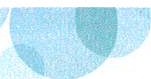 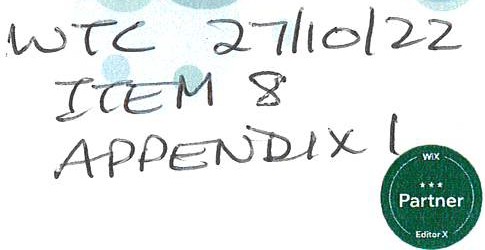 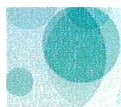 info@cumbriamedia.com www.cumbriamedia.comQuoteFor:		Whitehaven Town Council clerk@whitehaventowncouncil.co.uk The Civic HallLowther Street Whitehaven, CA28 7SHQuote No:Date:2922/09/2022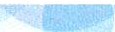 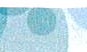 1 / 1WTC 27/10/2022Item 9QUOTE FOR SUMMER PLANTS FOR 20231.0	INTRODUCTIONThe Council's preferred supplier for flowers has submitted a quote for the provision of flowers for the hanging baskets, hexagonal planters, barrier baskets, barrels, cast iron planters, half-moon baskets, aluminium planters, plastic planters, Hensingham Ship, Trinity bed, Corkickle Bed and Pelican bed in the sum of £7,410.55.The quote received has been brought before the Council now as the Council's preferred supplier has to put their main bulk order in for flowers next year as soon as possible. The quote is for 4,864 plants plus the compost required.In order to continue to purchase flowers from the Council's preferred supplier the Council will have to consider suspending Financial Regulation 11 to permit this. In order to suspend Financial Regulation 11, Financial Regulation 18 states that "The Council may by resolution of the Council duly notified prior to the relevant meeting of Council, suspend any part of these Financial Regulations provided that reasons for the suspension are recorded and that an assessment of the risks arising has been drawn up and presented in advance to members of the Council".The reasons for suspension are as follows:It is a value for money service;It is a quality service - the Council is constantly asked who provides the flowers;The preferred supplier is very community orientated, has pride in the flowers they provide and even helps with the planting of them in town.Risks:There is a risk that the flowers could be obtained cheaper by another supplier but this is a very small risk as the cost per plant is very low and the quality is very high.2.0	RECOMMENDATIONIt is recommended that the Council considers making a resolution to suspend the Financial Regulation 11 to allow the flowers to be purchased from the preferred supplier and if making the resolutionAgree to the reasons for the suspension which will be recorded and also that the assessment above of the risks provided be accepted and approved.WTC 27/10/2022Item 10QUOTE FROM LOCALIO FOR ADVERTISEMENT FOR THE SUMMER FAIRINTRODUCTIONMembers will be aware that the Council is organising a Summer in July 2023At the Council Meeting on 29th September 2022 the Council agreed that£1000.00 should be spent on a Whitehaven News and online package across the various online and print titles as a one off promotion to run 2 weeks prior to the summer fairA quote has been received from localiq for this (see Appendix 1) in the sum of£ 1,099.52 which is more than the Council authorisedRECOMMENDATIONThat the Council considers the quote and makes a decision.Whitehaven Town Councill.,vTC	7	/ Lo/2.2_t c::,A-PPB'0 \C_,(From: Sent: To: Subject:Joy Humphreys <joy.humphreys@localiq.co.uk> 10 October 2022 13:08Whitehaven Town CouncilSummer Fayre 2023 - 17th July - 23rd JulyHi MarleneHope this email finds you wellAs promised please find below quotation for the Summer Fayre - It is a little more than £1k plus vat - but I have given you some front pages to give it that extra push the week before - but included is a facebook campaign to promote weeks before the event along with Print in both the Whitehaven News & Times & Star (Half Page) 2-weeks prior - please see listed below:Half Page in Whitehaven News 5th July (page 7) Half Page in Times & Star 6th July (page 7)Front Page (Solus Position) 12th July (strip on the front of the Whitehaven News) Front Page (Solus Position) 13th July (strip on the front of the Times & Star)Facebook Campaign Targeted to your specific target market audience - families with young children West Cumbria Towns & Surrounding Villages - this will be ran 2-3 weeks prior to event.....Cost: £1,099.52 plus vatHope the above meets with your approval and look forward to hearing from you soon Kind regardsJoy HumphreysMedia Solutions Account Manager (Cumbria)Newsquest Media Group I LOCALiQ07764 657134newsquest.co.uk I localiq.co.ukLOCALiQPART OF NEWSQUEST "EDIA GROUP.I..II,•'"·",,, ■..i.9..H...+...i+1c7JSIl GPoagrletner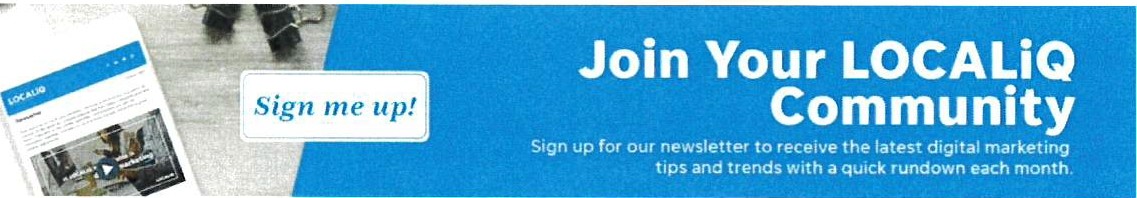 Advertising: All advertising is accepted subject to our terms and conditions of advertising which can be found here http://www.newsquest.co.uk/terms-of-advertisingEditorial: All content submitted, or licenced, to Newsquest is accepted pursuant to our Contributor Terms and Conditions http://www.newsquest.co.uk/contributor-termsWTC 27/10/2022Item 12QUOTE FOR EXTRA GRASS CUTTING IN CEMETERIES1.0  INTRODUCTION1. I		In 2018/2019 The Council agreed to fund two extra grass cuts in the Whitehaven and Hensingham Cemeteries at a cost of £7.000. For The next and subsequent subsequent years the Council agreed to 4 extra cuts as follows:-2019/2020 - £15,000.002020/2021 - £15,450.002021/2022 - £15,913.502022/2023 - £16,390.00The Council did not pay for the 4 extra cuts in 202 l/2022 as these were not done due to staffing and funding difficulties.The Council has now received a quote from CBC for 2023/2024 (see Appendix I) for 4 extra cuts in Whitehaven and Hensingham Cemeteries at a cost of£ 16,882.64. CBC cuts 12 times.RECOMMENDATIONThe Council is asked to consider the quote and make a decision on itCopeland· "I Copeland Borough CounciltA...?TC	';;2_,lb122-:r- I:::Lp	91C3odf>nu.J of ow-fAII. fur:J;1J fo,-ow- fww-e.Whitehaven Commercial Park, Moresby Parks, Whitehaven, Cumbria CA28 BYDFax:	01946 59 2525Email: info@copeland.gov.uk Web:  www.copeland.gov.ukMrs JewellWhitehaven Town Council 148 Queen Street WhitehavenCumbria CA27 7AZ12 October 2022	Our Ref: 02553.CemeteriesDear Mrs JewellParks and Open Spaces - Extra grass cutting in Whitehaven/Hensingham Cemeteries for 2023/24Contribution towards 2 extra grass cutting in Whitehaven and Hensingham cemeteries for 2023/24(we cut 12 times)The price for this years' service will be £16,882.64Assuming you are happy for us to undertake this work please could you sign and return the confirmation slip overleaf.If you have any queries regarding this years' work or indeed any other matter please do not hesitate to get in touch.Yours sincerely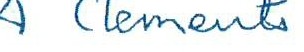 Alan Clements Contracts Manager Tel: 01946 593037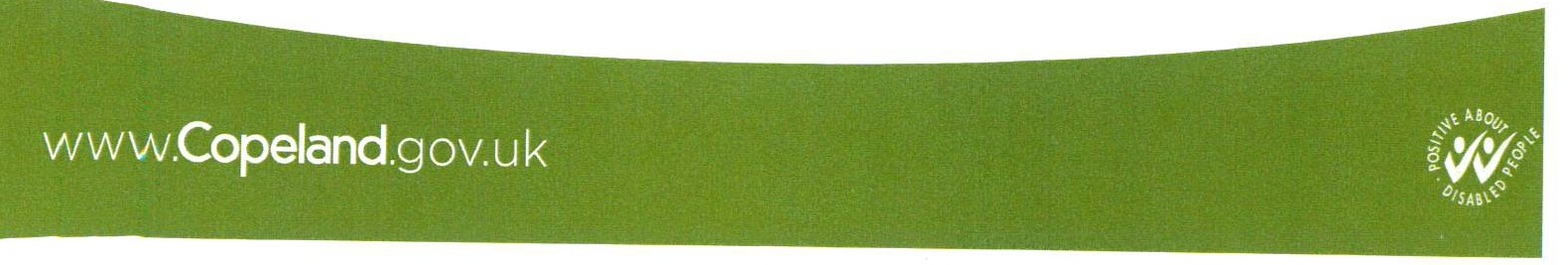 WTC 27/10/2022Item 13ALLOTMENTS1.0	SITE VISIT FOLLOWING A REQUEST RECEIVED TO RE­ INSTATE A FENCE BACK TO THE ORIGINAL ALLOTMENT BOUNDARYA request has been received from a plot holder on Crow Park to remove an old fence which had been damaged and install a new fence to its original boundary line. This would extend the new fence by 700mm on the communal path, thus reducing the width of the existing communal path to 2 meters.The Ranger, Assistant Ranger and Site Rep inspected the area in which the plot is located and measured from the existing fence line to a safe distance away from the adjacent grass verge and came to the conclusion that it was not practical or safe to permit this request. This was based on:To reduce the width of the path would have direct impact on Rangers using machinery to cut the communal path;Direct impact on tenants using wheelbarrows;There is a steep bank/verge which runs along the communal path and slopes into the plots below.At the Full Council meeting held on 29th September 2022, members decided to defer any decision until after a site visit had been made.Councillor's G Dinsdale and R Gill met with the Ranger and Assistant Ranger at the Allotment Site on 18th October 2022 and came to the same conclusion in that to allow the tenant to re-instate the fence back to its original boundary was neither practical nor safe.RECOMMENDATIONThat the request to re-instate a fence to its original boundary line be not approved.DateSupplierCategoryDetailTotal AmountTotal AmountPowerColumnl25/09/2022Eden Springs (UK) LtdSupplies & ServicesWater Cooler Rental & Environmental Levy for water coolers(Oct 2022)£8.16slllLGA 197230/09/2022Armstrong Rhead LimitedPremises100% fee for support planning and 30% fee for M&E Tender documentation£2,745.00slllLGA 197230/09/2022Copeland Borough CouncilPremisesRoom Hire- Beacon Portal - 2hrs on 29.09.2022£84.00slllLGA 197201/10/2022Mrs V GorleyEmployees & AllowancesRe-imbursement for purchase of toilet rolls£4.99slllLGA 197203/10/2022RBL Ponnv ApoealEvents3 x oonnv wreaths with Town Council crest£90.00sl37 LGA 197204/10/2022Sandwich ManEvents6 x sandwich platters to be served at reception following Remembrance Sunday Service£45.00sl37 LGA 197205/10/2022Fire Safety ProfessionalsPremisesWTC renovation - Fire Strategy£3,850.00slllLGA 197206/10/2022Copeland Borough Council3rd PartyGrass Cutting Contract - October 2022£2,045.51slllLGA 197206/10/2022Copeland Borough Council3rd PartyAssistant Ranger Contract - October 2022£2,227.00slllLGA 197207/10/2022Sharp Business Systems UK PLCSupplies & ServicesPhotocopier Charges - Minimum Charge for September 2022£30.00slllLGA 197211/10/2022Copeland Borough Council3rd PartyAllotment and Pigeon Loft Maintenance Contract - October 2022£720.80slllLGA 197211/10/2022Copeland Borough Council3rd PartyRanger Contract - October 2022£3,500.59slllLGA 197214/10/2022VikinSuoolies & ServicesA4 copier paper, diaries, stamps£113.48slllLGA 197213831.08.2022BACSLockhart Leisure Ltd1620.00£	1,620.00324.00£  1,944.0013931.08.2022BACSSharp Business Systems UK Pie28.49£	28.49£	5.70£	34.1914031.08.2022BACSMrs M Jewell33.95£	33.95£	33.9514831.08.2022BACSDeborah McKenna Ltd296.55£	296.55£	59.31£	355.8614931.08.2022Sept-2022BACSPKF Littlejohn LLP1000.00£	1,000.00£	200.00£	1,200.00INCOME 2022-2023DateItemPreceptInterestOther01.04.2022Allotment Rents 2022/2023Zurich Insurance (Claim for damaged bus3318.3312.04.2022shelter)83.0013.04.2022HMRC - VAT Refund (March)Zurich Insurance (Claim for damaged bus8862.8320.04.2022shelter)83.0021.04.2022Allotment Rents 2022/2023977.5022.04.2022Precept 2022/2023455593.9304.05.2022Allotment Rents 2022/2023260.0009.05.2022Allotment Rents 2022/202320.0011.05.2022Thomas Graham credit returned156.5516.05.2022Cheque 1086 returned3500.5906.06.2022Donation from Taylors Fair2500.0017.06.2022HMRC - VAT Refund (May)2711.4427.06.2022HMRC - VAT Refund (April)1974.6520.07.2022Allotment Rents 2022/2023153.0028.07.2022HMRC - Vat Refund (June)4336.1329.07.2022Sellafield Ltd (Sponsorship)3500.0012.08.2022Allotment Rents 2022/202340.0009.09.2022HMRC - VAT Refund (August)2328.27DescriptionQuantity	Rate	AmountMobile Optimisation. In 2021, the number of unique mobile internet users stood at 4.32 billion, indicating that over 90£750.00	£750.00percent of the global internet population use a mobile device to go online. Whitehaven Town Councils computer based website is currently not enabled for mobile devices and just shows the same zoomed out website on a phone screenmaking it hard to navigate. Making it mobile friendly would make it much easier to navigate on mobile devices. This is atime consuming and very manual task which is therefore reflected in the pricing.Labour Subtotal	£750.00Subtotal£750.00VATO%£0.00Total£750.00Total£750.00